FACULTY OF LIFE SCIENCESSYLLABUSFORDRUG ABUSE: PROBLEM, MANAGEMENT AND PREVENTIONQualifying paper for UG Classes(Semester I & II)Session: 2021–22, 2022-23, 2023-24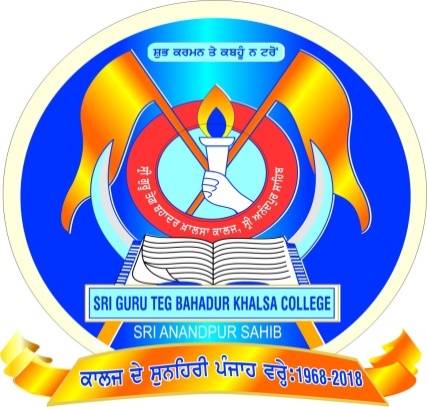 Sri Guru Teg Bahadar Khalsa CollegeSri Anandpur Sahib-140118, Punjab*An Autonomous College*NAAC Accredited 'A' Grade*College with Potential for Excellence Status by UGC--------------------------------------------------------Website: www.sgtbcollege.org.inEmail: sgtb321@gmail.comPhone: 01887-232037QUALIFYING PAPER COMMON FOR FACULTY OF SCIENCE SAE 1.1 - DRUG ABUSE: PROBLEM, MANAGEMENT AND PREVENTION(FOR ALL UNDERGRADUATE COURSES)Note: This is a compulsory qualifying paper, which the students have to study and qualify during three years of their degree course.					 INSTRUCTIONS FOR THE PAPER-SETTERThe question paper will consist of three sections: A, B & C. Section A & B will have four questions in each section from the respective sections of the syllabus and will carry 5 marks each. Section C will consist of 5 short-answer type questions will cover the entire syllabus uniformly and each will carry 3 marks.INSTRUCTIONS FOR THE CANDIDATES Candidates are required to attempt two questions from each section A & B of the question paper and the entire section C.LEARNING OBJECTIVESThis course is designed with the objective to provide students a deep knowledge about drug abuse and harmful effects on human, society and overall life. Also symptoms and cure strategies of the drug addicts was also explained.LEARNING OUTCOMESUpon completion of this course, the students should be able to:Differentiate between a social users, substance abuser and addict.Explain the differences between physical and psychological dependence.Identify the various sources of drugsRecognize various oral conditions that may be present with chronic nicotine, alcohol, prescription medication and/or illegal drug use.SECTION AProblem of Drug Abuse: Concept and Overview; Types of Drug Often Abused Concept and OverviewWhat are drugs and what constitutes Drug Abuse?Prevalence of menace of Drug AbuseHow drug Abuse is different from Drug Dependence and Drug Addiction? Physical and psychological dependence- concepts of drug tolerance Introduction to drugs of abuse: Short Term, Long term effects & withdrawal symptoms Stimulants: Cocaine, NicotineDepressants: Alcohol, Barbiturates- Nembutal Benzodiazepines –DiazepamNarcotics: Opium, heroin Hallucinogens: Cannabis & derivatives (marijuana, hashish, hash oil)SteroidsInhalantsSECTION B Nature of the ProblemVulnerable Age GroupsSigns and symptoms of Drug Abuse(a) Physical indicators(b) Academic indicators(c) Behavioural and Psychological indicatorsCauses and Consequences of Drug AbuseCausesPhysiological Psychological Sociological Consequences of Drug Abuse For individuals For families For society & NationManagement & Prevention of Drug AbuseManagement of Drug AbusePrevention of Drug AbuseRole of Family, School, Media, Legislation & De addiction CentresSUGGESTED READINGKapoor. T. (1985) Drug Epidemic among Indian Youth, New Delhi: Mittal PubModi, Ishwar and Modi, Shalini (1997) Drugs: Addiction and Prevention, Jaipur: Rawat Publication.Ahuja, Ram,(2003), Social Problems in India, Rawat Publications: Jaipur2003 National Household Survey of Alcohol and Drug Abuse. New Delhi, Clinical Epidemiological Unit, All India Institute of Medical Sciences, 2004.World Drug Report 2011, United Nations Office of Drug and Crime.World Drug Report 2010, United nations Office of Drug and Crime.Extent, Pattern and Trend of Drug Use in India, Ministry of Social Justice and Empowerment, Government of India, 2004.The Narcotic Drugs and Psychotropic Substances Act, 1985, (New Delhi: Universal, 2012)Pedagogy of the Course Work:The pedagogy of the course work will consist of the following:70% lectures (including expert lectures).30% assignments, discussion and seminars and class tests.A visit to drug de-addiction centre could also be undertaken.QUALIFYING PAPER COMMON FOR FACULTY OF ARTSAAE 1.1 - DRUG ABUSE: PROBLEM, MANAGEMENT AND PREVENTION(FOR ALL UNDERGRADUATE COURSES)Note: This is a compulsory qualifying paper, which the students have to study and qualify during three years of their degree course.					 INSTRUCTIONS FOR THE PAPER-SETTERThe question paper will consist of three sections: A, B & C. Section A & B will have four questions in each section from the respective sections of the syllabus and will carry 5 marks each. Section C will consist of 5 short-answer type questions will cover the entire syllabus uniformly and each will carry 3 marks.INSTRUCTIONS FOR THE CANDIDATES Candidates are required to attempt two questions from each section A & B of the question paper and the entire section C.LEARNING OBJECTIVESThis course is designed with the objective to provide students a deep knowledge about drug abuse and harmful effects on human, society and overall life. Also symptoms and cure strategies of the drug addicts was also explained.LEARNING OUTCOMESUpon completion of this course, the students should be able to:Differentiate between a social users, substance abuser and addict.Explain the differences between physical and psychological dependence.Identify the various sources of drugsRecognize various oral conditions that may be present with chronic nicotine, alcohol, prescription medication and/or illegal drug use.SECTION AProblem of Drug Abuse: Concept and Overview; Types of Drug Often Abused Concept and OverviewWhat are drugs and what constitutes Drug Abuse?Prevalence of menace of Drug AbuseHow drug Abuse is different from Drug Dependence and Drug Addiction? Physical and psychological dependence- concepts of drug tolerance Introduction to drugs of abuse: Short Term, Long term effects & withdrawal symptoms Stimulants: Cocaine, NicotineDepressants: Alcohol, Barbiturates- Nembutal Benzodiazepines –DiazepamNarcotics: Opium, heroin Hallucinogens: Cannabis & derivatives (marijuana, hashish, hash oil)SteroidsInhalantsSECTION B Nature of the ProblemVulnerable Age GroupsSigns and symptoms of Drug Abuse(a) Physical indicators(b) Academic indicators(c) Behavioural and Psychological indicatorsCauses and Consequences of Drug AbuseCausesPhysiological Psychological Sociological Consequences of Drug Abuse For individuals For families For society & NationManagement & Prevention of Drug AbuseManagement of Drug AbusePrevention of Drug AbuseRole of Family, School, Media, Legislation & De addiction CentersSUGGESTED READINGKapoor. T. (1985) Drug Epidemic among Indian Youth, New Delhi: Mittal PubModi, Ishwar and Modi, Shalini (1997) Drugs: Addiction and Prevention, Jaipur: Rawat Publication.Ahuja, Ram,(2003), Social Problems in India, Rawat Publications: Jaipur2003 National Household Survey of Alcohol and Drug Abuse. New Delhi, Clinical Epidemiological Unit, All India Institute of Medical Sciences, 2004.World Drug Report 2011, United Nations Office of Drug and Crime.World Drug Report 2010, United nations Office of Drug and Crime.Extent, Pattern and Trend of Drug Use in India, Ministry of Social Justice and Empowerment, Government of India, 2004.The Narcotic Drugs and Psychotropic Substances Act, 1985, (New Delhi: Universal, 2012)Pedagogy of the Course Work:The pedagogy of the course work will consist of the following:70% lectures (including expert lectures).30% assignments, discussion and seminars and class tests.A visit to drug de-addiction center could also be undertaken.QUALIFYING PAPER COMMON FOR FACULTY OF COMMERCECAE 1.2 - DRUG ABUSE: PROBLEM, MANAGEMENT AND PREVENTION(FOR ALL UNDERGRADUATE COURSES)Note: This is a compulsory qualifying paper, which the students have to study and qualify during three years of their degree course.					 INSTRUCTIONS FOR THE PAPER-SETTERThe question paper will consist of three sections: A, B & C. Section A & B will have four questions in each section from the respective sections of the syllabus and will carry 5 marks each. Section C will consist of 5 short-answer type questions will cover the entire syllabus uniformly and each will carry 3 marks.INSTRUCTIONS FOR THE CANDIDATES Candidates are required to attempt two questions from each section A & B of the question paper and the entire section C.LEARNING OBJECTIVESThis course is designed with the objective to provide students a deep knowledge about drug abuse and harmful effects on human, society and overall life. Also symptoms and cure strategies of the drug addicts was also explained.LEARNING OUTCOMESUpon completion of this course, the students should be able to:Differentiate between a social users, substance abuser and addict.Explain the differences between physical and psychological dependence.Identify the various sources of drugsRecognize various oral conditions that may be present with chronic nicotine, alcohol, prescription medication and/or illegal drug use.SECTION AProblem of Drug Abuse: Concept and Overview; Types of Drug Often Abused Concept and OverviewWhat are drugs and what constitutes Drug Abuse?Prevalence of menace of Drug AbuseHow drug Abuse is different from Drug Dependence and Drug Addiction? Physical and psychological dependence- concepts of drug tolerance Introduction to drugs of abuse: Short Term, Long term effects & withdrawal symptoms Stimulants: Cocaine, NicotineDepressants: Alcohol, Barbiturates- Nembutal Benzodiazepines –DiazepamNarcotics: Opium, heroin Hallucinogens: Cannabis & derivatives (marijuana, hashish, hash oil)SteroidsInhalantsSECTION B Nature of the ProblemVulnerable Age GroupsSigns and symptoms of Drug Abuse(a) Physical indicators(b) Academic indicators(c) Behavioural and Psychological indicatorsCauses and Consequences of Drug AbuseCausesPhysiological Psychological Sociological Consequences of Drug Abuse For individuals For families For society & NationManagement & Prevention of Drug AbuseManagement of Drug AbusePrevention of Drug AbuseRole of Family, School, Media, Legislation & De addiction CentersSUGGESTED READINGKapoor. T. (1985) Drug Epidemic among Indian Youth, New Delhi: Mittal PubModi, Ishwar and Modi, Shalini (1997) Drugs: Addiction and Prevention, Jaipur: Rawat Publication.Ahuja, Ram,(2003), Social Problems in India, Rawat Publications: Jaipur2003 National Household Survey of Alcohol and Drug Abuse. New Delhi, Clinical Epidemiological Unit, All India Institute of Medical Sciences, 2004.World Drug Report 2011, United Nations Office of Drug and Crime.World Drug Report 2010, United nations Office of Drug and Crime.Extent, Pattern and Trend of Drug Use in India, Ministry of Social Justice and Empowerment, Government of India, 2004.The Narcotic Drugs and Psychotropic Substances Act, 1985, (New Delhi: Universal, 2012)Pedagogy of the Course Work:The pedagogy of the course work will consist of the following:70% lectures (including expert lectures).30% assignments, discussion and seminars and class tests.A visit to drug de-addiction center could also be undertaken.Total Marks: 50Theory 35Internal Assessment 15Total Marks: 50Theory 35Internal Assessment 15Total Marks: 50Theory 35Internal Assessment 15